Alergeny występujące w jadłospisie:                                                                                    Jadłospis:   nr  14Data:Śniadanie:Obiad:Podwieczorek:Rzazem w [g]/osobe/dzieńPoniedziałek7.09.2020chleb pszenny1, masło 7, wędlina drobiowa6, papryka czerwona,herbata z miodem,jabłka, bananherbata owocowazupa pomidorowa z ryżem ,3,9,  naleśniki z dżemem, banan 1,3,7,kompot owocowysok 100%, pomarańcza, wafle ryżoweBiałko:   27,3Tłuszcz: 30,31Węglowod:171,27Energia:1055 kcalB:7,02g     T:11,89g     W:30,94g256 kcalB:17,06g     T:17,46g   W:105,94g640 kcalB:3,22g     T:0,96g     W:34,39g   159kcalWtorek8.09.2020płatki Corn Flakes z mlekiem1,,7, bułka kajzerka3 z masłem7, żółtym serem7 i ogórkiem zielonym, herbata ziołowa z miodem,jabłko, bananzupa ziemniaczana 9pierś z indyka w rękawie, kasza jęczmienna 1, ogórek kiszony kompot wieloowocowybabeczka jogurtowa z gorzką czekoladą 1,3,7Białko:       40,34Tłuszcz:     32,35Węglowod:169,2Energia:1112 kcalB:12,21g     T:10,59g     W:48,19g333 kcalB:25,13g     T:3,76g     W:90,01g485 kcalB:3g     T:18g     W:31g   294 kcalŚroda9.09.2020chleb graham1,3 z masłem7, wędlina drobiowa6, pomidor , ogórek, śliwka, gruszkaherbata z cytryną i miodemzupa koperkowa z ryżem 7,9makaron1,3 z białym serem7, gruszkakompot truskawkowygruszki, andrut 1,3Białko:       46,89Tłuszcz:     23,69Węglowod:189,78Energia:1055 kcalB:8,46g     T:9,81g     W:44,5g286 kcalB:34,12g     T:10,07g     W:98,11g541 kcalB:4,31g     T:3,81g     W:47,17g  228 kcalCzwartek10.09.2020szwedzki stół: pieczywo mieszane 1,3 ser żółty7, wędlina, pomidor, ogórek, papryka zielona, jajko3Herbata z cytrynąrosół wołowy z tartym ciastem,1,3,7,9bigos z pieczywemkompot wiśniowyGalaretka owocowa z biszkoptem 1,3Białko:       79,73Tłuszcz:     45,77Węglowod:97,04Energia:1093 kcalB:10,43g     T:12,37g     W:26,74g248 kcalB:63,3g     T:24,4g     W:32,3g594 kcalB:6g     T:9g     W:38g  251 kcalPiątek11.09.2020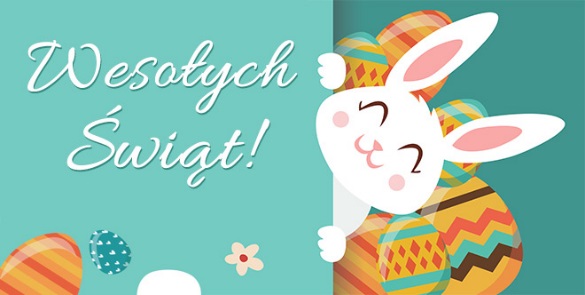 pieczywo graham1,3 sałata zielona, masło7, pomidor, paprykakakao7, herbatabanany, jabłkazupa jarzynowa z grzankami 1,7,9kotlety rybne 1,3 ziemniaki, mizeria 7kompot wieloowocowymandarynka, ciastko 1,3,7Białko:       39,30Tłuszcz:     35,22Węglowod:140,21Energia:1019 kcalB:8,16g     T:11,29g     W:31,54g248 kcalB:24,14g     T:14,93g     W:67,67g495 kcalB:7g       T:9g     W:41g    276 kcal1.Zboża zawierające gluten (tj. pszenica, żyto, jęczmień, owies, orkisz, kamut lub ich szczepy hubrydowe) i produkty pochodne8.Orzechy tj. migdały, orzechy laskowe , orzechy włoskie, nerkowce , orzechy pekan , orzechy brazylijskie, pistacje, orzechy makadamie i produkty pochodne2.Skorupiaki i produkty pochodne9.Seler zwyczajny i produkty pochodne3.Jajka i produkty pochodne10.Gorczyca i produkty pochodne4.Ryby i produkty pochodne11.Nasiona sezamu i produkty pochodne5.Orzeszki ziemne (arachidowe) i produkty pochodne12.Dwutlenek siarki i siarczyny w stężeniach powyżej 10 mg/kg lub 10 mg/l w przeliczeniu na SO26.Soja i produkty pochodne13.Łubin i produkty pochodne7.Mleko i produkty pochodne14.Mięczaki i produkty pochodne